Pupil Council Meeting   7.10.21 – minutes taken by Mrs Logue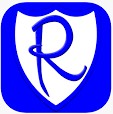 Attendance: P1 and P1/2 absentPlease share with your class and gather any other ideas.We talked about last sessions Pupil Council activities:We helped decide what playground equipment could be bought for outdoors with Parent Council donationWe surveyed pupils for our School ValuesWe surveyed pupils about our school motoWe discussed Sports Day and what activities we liked and what we could do for the future.We all received badges to show we are members of the committee and everyone knows who to come to for help or to share ideas.Ideas for this session:To decide how we use House Points in class and schoolTo work with PC McCutcheon on a Road Safety campaignTo discover other ideas by talking to our classmates.Next StepsPlease complete the House Points Survey for the next meeting.Next Meeting:Week of 1st November.